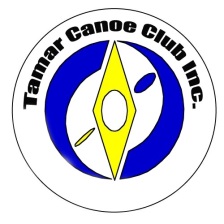 General Meeting MinutesDate/Time:Tues 4th Apr 2017, 8:50 pmItemAction by WhomWelcomeMeeting Attendance: Adam Rolls (Chair)Adam DickensonAmanda ChongClaye Mace David Bevan (minutes)David Cham David Hugo Jack BowerJohn McClausland Geoff McQueenJonathan KnoxPeter SebbageRichard PearsonSimon BarnesTineka MorrisonApologies for non-attendance:NilSummary of Exec MtgA brief summary of early items in the Exec Mtg was provided. Minutes of last meeting Motion: That the minutes of GM held on Feb 7th, be accepted.
Proposed by David B, seconded by Adam R, carried unanimouslySafety/Member Protection MomentThere being little paddling in the previous few months, no-one offered a Safety/Member Protection Moment.Correspondence In: MVC re our interest in HadspenCorrespondence Out:Geoff McQ reply to MVC re our interest in HadspenFinancial MattersNilEquipment Matters:NilEvents / ProgramsTCC Slalom PaddlersAd hoc training at Broken Bridge and Brady’s. All welcome.  Any kayak.Hadspen RacesEnd of season BBQ held March 14th.MVC attendedPaul Walker won the perpetual trophy for most points.Richard Pearson won the draw for the new paddle and discount voucher on a ski.Restart in mid-October.SitesHadspenClaye reported that Geoff has found that the infrastructure in the vicinity of the Hadspen weir will make mods difficult.  (Post Mtg Note:  Geoff advised by phone that he has some ideas to get around this, but this would add to the expense.  He is also considering a location upstream from the weir and 300-400m upstream of the Meander Valley Rd Bridge, where there is a fall in the river.  Research he has done on waves recently built elsewhere indicates the cost will be higher than anticipated by John Felton.  Also Meander Valley Council may part-fund the feasibility work, but are unlikely to contribute significant funds to the implementation.)Mersey Rehab and DevelopmentWorks commenced on Mersey Forest Road in November and are expected to be completed by May 2017. Restoring damaged infrastructure:
Finalising design.
Target completion: June 2017.  (Post meeting note:  Parks envisaged Reserve Activity Assessment process makes Aug/Sept more realistic.)Site Development Plan:
No newsDavid BGeneral Business:Member ProtectionDavid B has continued bi-monthly Member Protection posts on TCC and Canoe Polo Facebook sites.(Post Mtg Note:  Rose is working thru the MPIO online training.)David BSocial meeting programMay – No meeting proposed in light of weekly Canoe Polo and après polo drinks.Trip ReportsNo water.Next GM meeting: Tuesday 6th June,  Venue: LCGM Mtg Close time: 9.30. pm